Gruesome Greek storiesThe story of Artemis and Actaeon
_________ was the grandson of Cadmus of Corinth. Cadmus was married to _________ Harmonia, the daughter of both ________ Mars and Aphrodite. _________ was killed by his hounds; it was not his fault, but the fault of chance. _________ goes like this. He was out hunting with some of his soldiers, when he called to them and said, ‘________, we have caught many animals, we should rest __________ and put down our bows.’  As he said this __________ put down their bows and rested. Artemis ___________of hunting at that very moment was walking through these sacred forests ______ came across her bathing pool, which was hidden behind some tress. As she entered _________ she gave _________ to _________ of the nymphs who carried her weapons and she began to undress and gave her clothes to __________ that carried her clothes, and she entered __________ and began to bathe herself. 


At that moment Actaeon had left the rest of the group and wandered off ____ a part of the woods that he was unfamiliar with. ______ he pulled back ____________  guarding this grove and unwittingly stumbled in when Artemis was bathing. The nymphs screamed and quickly surrounded ___________ so _________ could not see her, but he already had. Shocked he froze. Artemis threw water at his face to stop him from seeing her. Then she said, ‘Yes, _______ Artemis, and you will _____be able to tell this story to anyone else.’ The goddess then, filled with hatred transformed Actaeon into a stag. He had _________. And tears rolled down his face, as he heard the sounds of his hounds running ___________him. The dogs now saw him and began to chase him. He ran away from the dogs, but was unfortunately caught and eaten. And _______________ were no longer able to find him. But took the dogs back to the palace. This is the unfortunate fate of Actaeon. They say that ______ he had died, ___________Artemis was _____longer angry, as now _________living _________could say that they saw her in the pool. 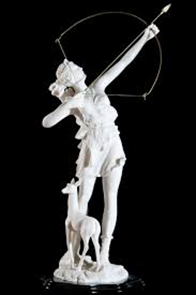 